Supplementary Materials to:Trends and All-cause Mortality in Multimorbidity of Noncommunicable Diseases among Adults in the United States, 1999-2018: A Retrospective Cohort Study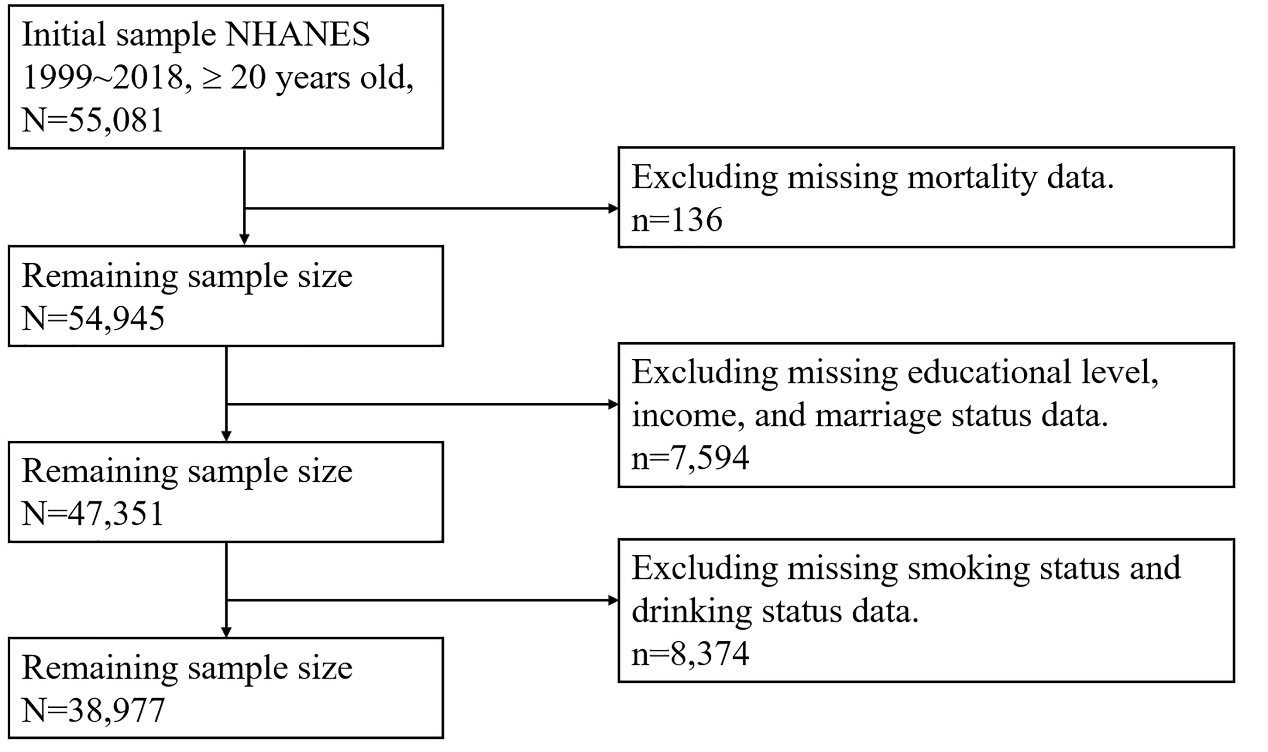 Supplementary Material 1. Figure-Flowchart of participants in this study for cox regression.